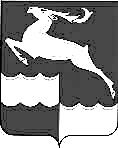 АДМИНИСТРАЦИЯ КЕЖЕМСКОГО РАЙОНАКРАСНОЯРСКОГО КРАЯПОСТАНОВЛЕНИЕ28.02.2022                                                  № 115-п                                     г. КодинскОб утверждении плана проведения экспертизы муниципальных нормативных правовых актов муниципального образования Кежемский район, затрагивающих вопросы осуществления предпринимательской и инвестиционной деятельности на 2022 годВ соответствии с Порядком проведения оценки регулирующего воздействия проектов муниципальных нормативных правовых актов муниципального образования Кежемский район, экспертизы муниципальных нормативных правовых актов муниципального образования Кежемский район, затрагивающих вопросы осуществления предпринимательской и инвестиционной деятельности, утвержденного решением Кежемского районного Совета депутатов от 05.07.2016 № 7-102, руководствуясь ст.ст. 17, 20, 32 Устава Кежемского района, ПОСТАНОВЛЯЮ:1. Утвердить план проведения экспертизы муниципальных нормативных правовых актов муниципального образования Кежемский район, затрагивающих вопросы осуществления предпринимательской и инвестиционной деятельности на 2022 год согласно приложению к настоящему постановлению.2. Постановление вступает в силу со дня подписания.Глава района                                                                                   П.Ф. Безматерных	Приложение к постановлению Администрации районаот 28.02.2022 № 115-пПлан проведения экспертизы муниципальных нормативных      правовых актов муниципального образования Кежемский район, затрагивающих  вопросы осуществления предпринимательской и     инвестиционной деятельности на 2022 год№п/пНаименование муниципального правового актаСроки проведения экспертизы(не более 3-х месяцев)Ответственное лицо за экспертизу№п/пНаименование муниципального правового актаСроки проведения экспертизы(не более 3-х месяцев)Ответственное лицо за экспертизу12381.Постановление Администрации Кежемского района от 25.02.2022 № 114-п «Об утверждении муниципальной программы «Развитие субъектов малого и среднего предпринимательства в Кежемском районе» февраль 2022 - март 2022Симон Д.В.2.Постановление Администрации Кежемского района от 11.05.2017 № 392-п «Об утверждении административного регламента исполнения муниципальной услуги по предоставлению субсидий субъектам малого и среднего предпринимательства в Кежемском районе»март 2022 - май 2022Симон Д.В.